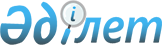 Об организации общественных работ на 2014 годПостановление акимата Жанааркинского района Карагандинской области от 17 января 2014 года № 05/01. Зарегистрировано Департаментом юстиции Карагандинской области 4 февраля 2014 года № 2532

      В соответствии с Законом Республики Казахстан от 23 января 2001 года "О занятости населения", Законом Республики Казахстан от 23 января 2001 года "О местном государственном управлении и самоуправлении в Республике Казахстан", Постановлением Правительства Республики Казахстан от 19 июня 2001 года № 836 "О мерах по реализации Закона Республики Казахстан от 23 января 2001 года "О занятости населения", акимат Жанааркинского района ПОСТАНОВЛЯЕТ:



      1. Утвердить перечень организаций, предприятий, учреждений Жанааркинского района, организующих общественные работы на 2014 год, виды, объемы и конкретные условия общественных работ, источник финансирования согласно приложению.



      2. Утвердить размер оплаты труда безработных, занятых на общественных работах в размере одной минимальной заработной платы, установленной действующим законодательством Республики Казахстан.



      3. Государственному учреждению "Отдел занятости и социальных программ Жанааркинского района" (Ибраева Ш.) заключить с работодателями типовые договора на выполнение общественных работ.



      4. Признать утратившим силу постановление акимата Жанааркинского района от 4 января 2013 года № 01/02 "Об организации общественных работ на 2013 год" (зарегистрировано в Реестре государственной регистрации нормативных правовых актов № 2142, опубликовано в газете "Жаңаарка" от 16 февраля 2013 года за № 10 (9540)).



      5. Контроль за исполнением настоящего постановления возложить на заместителя акима Жанааркинского района Жандаулетова Марата Жандаулетовича.



      6. Настоящее постановление вводится в действие по истечении десяти календарных дней после дня его первого официального опубликования и распространяется на правоотношения, возникшие с 1 января 2014 года.      Аким района                                Г. Омаров

Приложение

к постановлению акимата

Жанааркинского района

от 17 января 2014 года № 05/01 

Перечень организаций, предприятий, учреждений Жанааркинского района, организующих общественные работы на 2014 год, виды, объемы и конкретные условия общественных работ, источник финансирования
					© 2012. РГП на ПХВ «Институт законодательства и правовой информации Республики Казахстан» Министерства юстиции Республики Казахстан
				№Наименование организаций, предприятий и учрежденийВиды общественных работОбъемы общественных работПродолжительность работ, месяцОбъем финансирования (тенге)Условия общественных работИсточник финансирования1.Государственное учреждение "Аппарат акима поселка Атасу"Благоустройство, санитарная очистка территории, озеленение, курьерская работа, обработка, размножение и рассылка документов1000-1200 квадратных метров, 15-20 документов ежедневно33593880С 9.00 до 18.00 часов с перерывом на обед с 13.00 до 14.00 часов, 5 дней в неделюБюджет Жанааркинского района2.Государственное учреждение "Аппарат акима Актауского аульного округа"Благоустройство, санитарная очистка территории, озеленение, обработка размножение и рассылка документов400-500 квадратных метров, 5-7 документов ежедневно3479184С 9.00 до 18.30 часов с перерывом на обед с 13.00 до 14.30 часов, 5 дней в неделюБюджет Жанааркинского района3.Государственное учреждение "Аппарат акима Айнабулакского аульного округа"Благоустройство, санитарная очистка территории, озеленение, обработка размножение и рассылка документов400-500 квадратных метров, 5-7 документов ежедневно3479184С 9.00 до 18.00 часов с перерывом на обед с 13.00 до 14.00 часов, 5 дней в неделюБюджет Жанааркинского района4.Государственное учреждение "Аппарат акима Актастинского аульного округа"Благоустройство, санитарная очистка территории, озеленение, обработка размножение и рассылка документов500-600 квадратных метров, 5-7 документов ежедневно3598980С 9.00 до 18.30 часов с перерывом на обед с 13.00 до 14.30 часов, 5 дней в неделюБюджет Жанааркинского района5.Государственное учреждение "Аппарат акима Актубекского аульного округа"Благоустройство, санитарная очистка территории, озеленение, обработка размножение и рассылка документов600-800 квадратных метров, 10-15 документов ежедневно3718776С 9.00 до 18.00 часов с перерывом на обед с 13.00 до 14.00 часов, 5 дней в неделюБюджет Жанааркинского района6.Государственное учреждение "Аппарат акима имени М. Жумажановского аульного округа"Благоустройство, санитарная очистка территории, озеленение, обработка размножение и рассылка документов500-600 квадратных метров, 5-7 документов ежедневно3598980С 9.00 до 18.00 часов с перерывом на обед с 13.00 до 14.00 часов, 5 дней в неделюБюджет Жанааркинского района7.Государственное учреждение "Аппарат акима Бидаикского аульного округа"Благоустройство, санитарная очистка территории, озеленение, обработка размножение и рассылка документов600-800 квадратных метров, 10-15 документов ежедневно3718776С 9.00 до 18.30 часов с перерывом на обед с 13.00 до 14.30 часов, 5 дней в неделюБюджет Жанааркинского района8.Государственное учреждение "Аппарат акима Байдалыбийского аульного округа"Благоустройство, санитарная очистка территории, озеленение, обработка размножение и рассылка документов600-800 квадратных метров, 10-15 документов ежедневно3718776С 9.00 до 18.00 часов с перерывом на обед с 13.00 до 14.00 часов, 5 дней в неделюБюджет Жанааркинского района9.Государственное учреждение "Аппарат акима Ералиевского аульного округа"Благоустройство, санитарная очистка территории, озеленение, обработка размножение и рассылка документов600-800 квадратных метров, 10-15 документов ежедневно3718776С 9.00 до 18.30 часов с перерывом на обед с 13.00 до 14.30 часов, 5 дней в неделюБюджет Жанааркинского района10.Государственное учреждение "Аппарат акима Караагашского аульного округа"Благоустройство, санитарная очистка территории, озеленение, обработка размножение и рассылка документов600-800 квадратных метров, 10-15 документов ежедневно3718776С 9.00 до 18.00 часов с перерывом на обед с 13.00 до 14.00 часов, 5 дней в неделюБюджет Жанааркинского района11.Государственное учреждение "Аппарат акима поселка Кызылжар"Благоустройство, санитарная очистка территории, озеленение, обработка размножение и рассылка документов500-600 квадратных метров, 5-7 документов ежедневно3598980С 9.00 до 18.00 часов с перерывом на обед с 13.00 до 14.00 часов, 5 дней в неделюБюджет Жанааркинского района12.Государственное учреждение "Аппарат акима Сейфуллинского аульного округа"Благоустройство, санитарная очистка территории, озеленение, обработка размножение и рассылка документов600-800 квадратных метров, 10-15 документов ежедневно3718776С 9.00 до 18.00 часов с перерывом на обед с 13.00 до 14.00 часов, 5 дней в неделюБюджет Жанааркинского района13.Государственное учреждение "Аппарат акима Тугускенского аульного округа"Благоустройство, санитарная очистка территории, озеленение, обработка размножение и рассылка документов600-800 квадратных метров, 10-15 документов ежедневно3718776С 9.00 до 18.30 часов с перерывом на обед с 13.00 до 14.30 часов, 5 дней в неделюБюджет Жанааркинского района14.Государственное учреждение "Аппарат акима Целинного аульного округа"Благоустройство, санитарная очистка территории, озеленение, обработка размножение и рассылка документов500-600 квадратных метров, 5-7 документов ежедневно3598980С 9.00 до 18.00 часов с перерывом на обед с 13.00 до 14.00 часов, 5 дней в неделю Бюджет Жанааркинского района15.Управление юстиции Жанааркинского районаКурьерская работа, обработка, размножение и рассылка документов15-20 документов ежедневно3718776С 9.00 до 18.30 часов с перерывом на обед с 13.00 до 14.30 часов, 5 дней в неделюБюджет Жанааркинского района16.Отдел по делам обороны Жанааркинского районаКурьерская работа, обработка, размножение и рассылка документов15-20 документов ежедневно3598980С 9.00 до 18.00 часов с перерывом на обед с 13.00 до 14.00 часов, 5 дней в неделюБюджет Жанааркинского района17.Государственное учреждение "Отдел образования, физической культуры и спорта"Курьерская работа, обработка, размножение и рассылка документов10-15 документов ежедневно3479184С 9.00 до 18.00 часов с перерывом на обед с 13.00 до 14.00 часов, 5 дней в неделюБюджет Жанааркинского района18.Государственное учреждение "Отдел занятости и социальных программ"Курьерская работа, обработка, размножение и рассылка документов15-20 документов ежедневно3598980С 9.00 до 18.00 часов с перерывом на обед с 13.00 до 14.00 часов, 5 дней в неделюБюджет Жанааркинского района19.Государственное учреждение "Отдел земельных отношений"Курьерская работа, обработка, размножение и рассылка документов5-7 документов ежедневно3179694С 9.00 до 18.00 часов с перерывом на обед с 13.00 до 14.00 часов, 5 дней в неделюБюджет Жанааркинского района20.Коммунальное государственное казенное предприятие "Центральная больница Жанааркинского района"Курьерская работа, обработка, размножение и рассылка документов10-15 документов ежедневно3479184С 9.00 до 18.00 часов с перерывом на обед с 13.00 до 14.00 часов, 5 дней в неделюБюджет Жанааркинского района21.Государственное учреждение "Отдел культуры и развития языков"Курьерская работа, обработка, размножение и рассылка документов15-20 документов ежедневно3598980С 9.00 до 18.00 часов с перерывом на обед с 13.00 до 14.00 часов, 5 дней в неделюБюджет Жанааркинского района22.Налоговое управление по Жанааркинскому районуРабота с населением, доставка уведомлений и квитанций по уплате налогов, обработка, размножение и рассылка документов15-20 документов ежедневно3598980С 9.00 до 18.30 часов с перерывом на обед с 13.00 до 14.30 часов, 5 дней в неделюБюджет Жанааркинского района23.Коммунальное государственное учреждение "Жанааркинское хозяйство по охране лесов и животного мира"Курьерская работа, обработка, размножение и рассылка документов5-7 документов ежедневно3119796С 9.00 до 18.00 часов с перерывом на обед с 13.00 до 14.00 часов, 5 дней в неделюБюджет Жанааркинского района24.Государственное учреждение "Управление статистики Жанааркинского района"Курьерская работа, обработка, размножение и рассылка документов5-10 документов ежедневно3239592С 9.00 до 18.00 часов с перерывом на обед с 13.00 до 14.00 часов, 5 дней в неделюБюджет Жанааркинского района25.Отдел внутренних дел Жанааркинского районаКурьерская работа, обработка, размножение и рассылка документов15-20 документов ежедневно3898470С 9.00 до 19.00 часов с перерывом на обед с 12.30 до 14.30 часов, 5 дней в неделюБюджет Жанааркинского района26.Коммунальное государственное казенное предприятие "Жанааркинский культурно-досуговый центр"Курьерская работа, обработка, размножение и рассылка документов10-15 документов ежедневно3479184С 9.00 до 18.00 часов с перерывом на обед с 13.00 до 14.00 часов, 5 дней в неделюБюджет Жанааркинского района27.Уголовно-исполнительная инспекция Жанааркинского районаКурьерская работа, обработка, размножение и рассылка документов5-7 документов ежедневно3119796С 9.00 до 19.00 часов с перерывом на обед с 13.00 до 15.00 часов, 5 дней в неделюБюджет Жанааркинского района28.Коммунальное государственное предприятие "Жаңаарка-жылу"Курьерская работа, обработка, размножение и рассылка документов15-20 документов ежедневно3598980С 9.00 до 18.00 часов с перерывом на обед с 13.00 до 14.00 часов, 5 дней в неделюБюджет Жанааркинского района29.Коммунальное государственное предприятие "Тазасу"Курьерская работа, обработка, размножение и рассылка документов15-20 документов ежедневно3598980С 9.00 до 18.00 часов с перерывом на обед с 13.00 до 14.00 часов, 5 дней в неделюБюджет Жанааркинского района30.Коммунальное государственное учреждение "Аграрный колледж имени Галыма Жарылгапова поселка Атасу Жанааркинского района"Курьерская работа, обработка, размножение и рассылка документов5-10 документов ежедневно3299490С 9.00 до 18.00 часов с перерывом на обед с 13.00 до 14.00 часов, 5 дней в неделюБюджет Жанааркинского района31.Государственное учреждение "Жанааркинская районная территориальная инспекция комитета государственной инспекции в агропромышленном комплексе Министерства сельского хозяйства Республики Казахстан"Курьерская работа, обработка, размножение и рассылка документов5-7 документов ежедневно3239592С 9.00 до 18.30 часов с перерывом на обед с 13.00 до 14.30 часов, 5 дней в неделюБюджет Жанааркинского района32.Жанааркинское районное отделение "Государственный центр выплаты пенсии"Курьерская работа, обработка, размножение и рассылка документов5-7 документов ежедневно3239592С 9.00 до 18.00 часов с перерывом на обед с 13.00 до 14.00 часов, 5 дней в неделюБюджет Жанааркинского района33.Государственное учреждение "Аппарат акима Жанааркинского района"Курьерская работа, обработка, размножение и рассылка документов15-20 документов ежедневно3598980С 9.00 до 18.00 часов с перерывом на обед с 13.00 до 14.00 часов, 5 дней в неделюБюджет Жанааркинского района34.Государственное учреждение "Управление государственного санитарно - эпидемиологического надзора по Жанааркинскому району"Курьерская работа, обработка, размножение и рассылка документов5-7 документов ежедневно3119796С 9.00 до 18.30 часов с перерывом на обед с 13.00 до 14.30 часов, 5 дней в неделюБюджет Жанааркинского района35.Коммунальное государственное учреждение "Централизованная библиотечная система Жанааркинского района"Курьерская работа, обработка, размножение и рассылка документов5-7 документов ежедневно3239592С 9.00 до 18.00 часов с перерывом на обед с 13.00 до 14.00 часов, 5 дней в неделю Бюджет Жанааркинского района36.Коммунальное государственное казенное предприятие "Жанааркинский районный историко-краеведческий музей имени Сакена Сейфуллина"Курьерская работа, обработка, размножение и рассылка документов5-7 документов ежедневно3239592С 9.00 до 18.00 часов с перерывом на обед с 13.00 до 14.00 часов, 5 дней в неделю Бюджет Жанааркинского района37.Коммунальное государственное казенное предприятие "Управление парками и стадионом"Санитарная очистка, благоустройство, озеленение, обработка, размножение и рассылка документов400-500 квадратных метров, 5-7 документов ежедневно3598980С 9.00 до 18.00 часов с перерывом на обед с 13.00 до 14.00 часов, 5 дней в неделюБюджет Жанааркинского района38.Товарищество с ограниченной ответственностью "Редакция газеты "Жаңаарқа"Курьерская работа, обработка, размножение и рассылка документов5-7 документов ежедневно3239592С 9.00 до 18.00 часов с перерывом на обед с 13.00 до 14.00 часов, 5 дней в неделю Бюджет Жанааркинского района39."Служба пожаротушения и аварийно-спасательных работ" Департамента по чрезвычайным ситуациям Карагандинской области пожарная часть 50Курьерская работа, обработка, размножение и рассылка документов5-7 документов ежедневно3239592С 9.00 до 18.30 часов с перерывом на обед с 13.00 до 14.30 часов, 5 дней в неделю Бюджет Жанааркинского района40.Жанааркинский районный узел почтовой связи Карагандинского областного филиала акционерного общества "Казпочта"Курьерская работа, обработка, размножение и рассылка документов5-7 документов ежедневно3239592С 9.00 до 18.00 часов с перерывом на обед с 13.00 до 14.00 часов, 5 дней в неделюБюджет Жанааркинского района41.Коммунальное государственное учреждение "Детско-юношеская спортивная школа"Курьерская работа, обработка, размножение и рассылка документов5-7 документов ежедневно3239592С 9.00 до 18.00 часов с перерывом на обед с 13.00 до 14.00 часов, 5 дней в неделю Бюджет Жанааркинского района42.Государственное учреждение "Отдел по чрезвычайным ситуациям Жанааркинского района"Курьерская работа, обработка, размножение и рассылка документов5-7 документов ежедневно3239592С 9.00 до 18.30 часов с перерывом на обед с 13.00 до 14.30 часов, 5 дней в неделю Бюджет Жанааркинского района43.Государственное учреждение "Отдел жилищно- коммунального хозяйства, пассажирского транспорта и автомобильных дорог"Курьерская работа, обработка, размножение и рассылка документов15-20 документов ежедневно3898470С 9.00 до 18.00 часов с перерывом на обед с 13.00 до 14.00 часов, 5 дней в неделю Бюджет Жанааркинского района44.Коммунальное государственное учреждение "Государственный архив Жанааркинского района"Курьерская работа, обработка, размножение и рассылка документов5-7 документов ежедневно3119796С 9.00 до 18.00 часов с перерывом на обед с 13.00 до 14.00 часов, 5 дней в неделю Бюджет Жанааркинского района45.Коммунальное государственное учреждение "Центр занятости Жанааркинского района"Курьерская работа, обработка, размножение и рассылка документов5-7 документов ежедневно3239592С 9.00 до 18.00 часов с перерывом на обед с 13.00 до 14.00 часов, 5 дней в неделю Бюджет Жанааркинского района46.Государственное учреждение "Отдел сельского хозяйства и ветеринарии"Курьерская работа, обработка, размножение и рассылка документов10-15 документов ежедневно3479184С 9.00 до 18.00 часов с перерывом на обед с 13.00 до 14.00 часов, 5 дней в неделю Бюджет Жанааркинского района47.Товарищество с ограниченной ответственностью "Жаңаарқа-көркем"Благоустройство, санитарная очистка, озеленение, курьерская работа, обработка, размножение и рассылка документов1000-1200 квадратных метров, 15-20 документов ежедневно33593880С 9.00 до 18.00 часов с перерывом на обед с 13.00 до 14.00 часов, 5 дней в неделю Бюджет Жанааркинского района48.Отдел Жанааркинского района филиала Республиканского государственного предприятия на праве хозяйственного ведения "Центр обслуживания населения" по Карагандинской областиКурьерская работа, обработка, размножение и рассылка документов5-7 документов ежедневно3239592С 9.00 до 18.00 часов с перерывом на обед с 13.00 до 14.00 часов, 5 дней в неделю Бюджет Жанааркинского района49.Государственное учреждение "Отдел предпринимательства и промышленности"Курьерская работа, обработка, размножение и рассылка документов5-7 документов ежедневно3239592С 9.00 до 18.00 часов с перерывом на обед с 13.00 до 14.00 часов, 5 дней в неделю Бюджет Жанааркинского района50.Государственное учреждение "Отдел архитектуры и градостроительства"Курьерская работа, обработка, размножение и рассылка документов5-6 документов ежедневно3179694С 9.00 до 18.00 часов с перерывом на обед с 13.00 до 14.00 часов, 5 дней в неделю Бюджет Жанааркинского района51.Государственное учреждение "Отдел строительства"Курьерская работа, обработка, размножение и рассылка документов5-6 документов ежедневно3179694С 9.00 до 18.00 часов с перерывом на обед с 13.00 до 14.00 часов, 5 дней в неделю Бюджет Жанааркинского района52.Товарищество с ограниченной ответственностью "Кредитное товарищество "Жаңаарқа"Курьерская работа, обработка, размножение и рассылка документов5-7 документов ежедневно3239592С 9.00 до 18.30 часов с перерывом на обед с 13.00 до 14.30 часов, 5 дней в неделю Бюджет Жанааркинского района53.Коммунальное государственное предприятие "Жанааркинская районная ветеринарная станция"Курьерская работа, обработка, размножение и рассылка документов5-7 документов ежедневно3239592С 9.00 до 18.00 часов с перерывом на обед с 13.00 до 14.00 часов, 5 дней в неделю Бюджет Жанааркинского района54.Территориальный отдел судебных исполнителей Жанааркинского районаРазноска извещений по инстанциям, обработка, размножение и рассылка документов5-7 документов ежедневно3239592С 9.00 до 18.30 часов с перерывом на обед с 13.00 до 14.30 часов, 5 дней в неделюБюджет Жанааркинского районаВсего29949000